Fill in the blanks: 										2x1=2India’s _________________ density is not the same all over the country.__________________ languages are specially mentioned in the Indian constitution.Choose the correct answer:  									2x1=21.Diwali, Eid and Christmas are harvest / religious festivals.The Indian Constitution says that all / only some Indian are equal.Write true or false: 										4x1=4Most festivals in India are religious festivals.			_______________There are about 500 languages in India.			_______________The constitution of India applies to all Indians.			_______________The staple foods eaten in India are rice, wheat or millets.	_______________Short Answer: 											3x2=6Name two parts of India where people are mostly.Vegetarian 			b)non-vegetarianWhat does festivals mean? Name three harvest festivals.Give one example of  a law that applies to all Indians.Long Answer:											 2x3=6Explain why the constitution unites India.Give two reasons why English is one of the languages in India.&&&&&& ALL THE BEST &&&&&&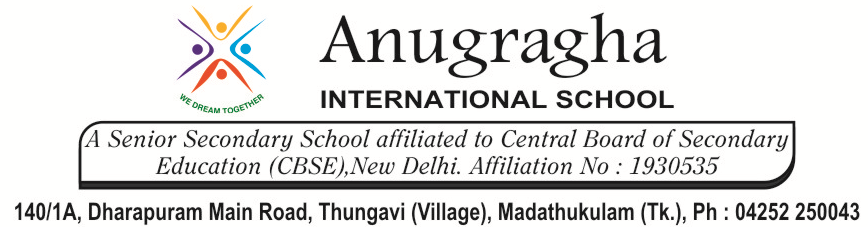 CRT-III-JUN-2019CRT-III-JUN-2019CRT-III-JUN-2019CRT-III-JUN-2019CRT-III-JUN-2019CRT-III-JUN-2019NAME:NAME:NAME:NAME:DATE:DATE:CLASSIVSUBSUBSUBSSTPeoples of IndiaPeoples of IndiaPeoples of IndiaMARKS:              /20MARKS:              /20MARKS:              /20